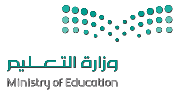 ---------------------------------------------------------------------------------------------------------------------------------------------------------------------------------------------------------- السؤال الأول: اختاري الإجابة الصحيحة فيما يلي ثم قومي بتضليل الحرف المناسب لها في نموذج الإجابة  ( ١- ٣٠ ):السؤال الثاني:   أربطى بين  العمود ( أ ) و ما يناسبه في العامود (ب): السؤال الثالث: اجيبي بصح أو خطأ في العبارات التالية ثم ظللي الحرف المناسب في ورقة الإجابة ( ١-١٠) : ******************************************************************السؤال الرابع: أجيبي على الأسئلة التالية وفق ما درستي:                       ١-وضحي المقصود من برنامج جودة الحياة ؟................................................................................................................................................................................................................................................................................................................................................................................................................................................................................................                      ٢- عددي العوامل التي تساعد على تحقيق الإنجاز الذاتي؟..................................................................................................................................................................................................................................................................................................................................	                      ٣ – برأيك ما أبرز فوائد الانتماء للوطن ((وفق ما درستي))....................................................................................................................................................................................................................................................................................................................................................................................................................................................................................................................................................................................................................................................................    سدد الله خطاكن     أ/ ريم ١يحيط بالخريطة من الخارج يسمى:يحيط بالخريطة من الخارج يسمى:يحيط بالخريطة من الخارج يسمى:يحيط بالخريطة من الخارج يسمى:أ- مقياس الرسم .أ- مقياس الرسم .ب- عنوان الخريطة.ج- اتجاه الخريطة.د-إطار الخريطة .٢ يساعد على تحديد إحداثيات أي مكان على سطح الأرض بدقة عالية وفق خطوط الطول ودوائر العرض مفهوم: يساعد على تحديد إحداثيات أي مكان على سطح الأرض بدقة عالية وفق خطوط الطول ودوائر العرض مفهوم: يساعد على تحديد إحداثيات أي مكان على سطح الأرض بدقة عالية وفق خطوط الطول ودوائر العرض مفهوم: يساعد على تحديد إحداثيات أي مكان على سطح الأرض بدقة عالية وفق خطوط الطول ودوائر العرض مفهوم:أ- نظام TRA.أ- نظام TRA.ب-نظام  GPS .ج-نظام MPA.د- نظام LBS.٣نقل المعالم التي في الطبيعة إلى الخريطة من عمل المساحي:نقل المعالم التي في الطبيعة إلى الخريطة من عمل المساحي:نقل المعالم التي في الطبيعة إلى الخريطة من عمل المساحي:نقل المعالم التي في الطبيعة إلى الخريطة من عمل المساحي:أ- الرفع .أ- الرفع .ب- التوقيع .ج- التصوير .د-التخطيط.٤تحديد نقط على سطح الأرض للمساحات الشاسعة مع الأخذ في الحسبان كروية الأرض مفهوم المساحة:تحديد نقط على سطح الأرض للمساحات الشاسعة مع الأخذ في الحسبان كروية الأرض مفهوم المساحة:تحديد نقط على سطح الأرض للمساحات الشاسعة مع الأخذ في الحسبان كروية الأرض مفهوم المساحة:تحديد نقط على سطح الأرض للمساحات الشاسعة مع الأخذ في الحسبان كروية الأرض مفهوم المساحة:أ-المستوية.أ-المستوية.ب-الجيوديسية.ج-الطبوغرافية.د-التفصيلية.٥تحديد الزمن والموقع على سطح الكرة الأرضية مسمى المساحة:تحديد الزمن والموقع على سطح الكرة الأرضية مسمى المساحة:تحديد الزمن والموقع على سطح الكرة الأرضية مسمى المساحة:تحديد الزمن والموقع على سطح الكرة الأرضية مسمى المساحة:أ-  الأرضية.أ-  الأرضية.ب-  الملاحية.ج-  الفلكية.د-  المعدنية.٦تقاطع خطوط الطول مع دوائر العرض يعرف بــ:تقاطع خطوط الطول مع دوائر العرض يعرف بــ:تقاطع خطوط الطول مع دوائر العرض يعرف بــ:تقاطع خطوط الطول مع دوائر العرض يعرف بــ:أ-الإحداثيات.أ-الإحداثيات.ب- مقياس الرسم. ج-عنوان الخريطة.د-إطار الخريطة.٧توضح طريقة هجرة نبينا محمد صلى الله عليه وسلم من مكة المكرمة إلى المدينة المنورة خريطة:توضح طريقة هجرة نبينا محمد صلى الله عليه وسلم من مكة المكرمة إلى المدينة المنورة خريطة:توضح طريقة هجرة نبينا محمد صلى الله عليه وسلم من مكة المكرمة إلى المدينة المنورة خريطة:توضح طريقة هجرة نبينا محمد صلى الله عليه وسلم من مكة المكرمة إلى المدينة المنورة خريطة:أ- سياسية.أ- سياسية.ب- مناخية.ج- اقتصادية.د- تاريخية.٨من تتوفر لديهم مهارات ولا تتوافر لهم فرص عمل بطالة:من تتوفر لديهم مهارات ولا تتوافر لهم فرص عمل بطالة:من تتوفر لديهم مهارات ولا تتوافر لهم فرص عمل بطالة:من تتوفر لديهم مهارات ولا تتوافر لهم فرص عمل بطالة:أ-الهيكلية.أ-الهيكلية.ب- الاختيارية.ج-الوظيفية.د-المقنعة.٩من المشكلات الاقتصادية الناتجة عن حركة العرض والطلب مشكلة:من المشكلات الاقتصادية الناتجة عن حركة العرض والطلب مشكلة:من المشكلات الاقتصادية الناتجة عن حركة العرض والطلب مشكلة:من المشكلات الاقتصادية الناتجة عن حركة العرض والطلب مشكلة:أ- الاقتصاد.أ- الاقتصاد.ب- التضخم.ج- البطالة.د- الإنتاج  .١٠قدرة الشخص على أداء واجباته وتحمل نتائج أقواله وأفعاله وما ينتج عنها مفهوم:قدرة الشخص على أداء واجباته وتحمل نتائج أقواله وأفعاله وما ينتج عنها مفهوم:قدرة الشخص على أداء واجباته وتحمل نتائج أقواله وأفعاله وما ينتج عنها مفهوم:قدرة الشخص على أداء واجباته وتحمل نتائج أقواله وأفعاله وما ينتج عنها مفهوم:أ- المواطنة.أ- المواطنة.ب- الذوق العام.ج- المسؤولية.د- التطوع.١١عمل محدد يقوم على مبادرة ذاتية بدوافع دينية أو قيمية تطوع:عمل محدد يقوم على مبادرة ذاتية بدوافع دينية أو قيمية تطوع:عمل محدد يقوم على مبادرة ذاتية بدوافع دينية أو قيمية تطوع:عمل محدد يقوم على مبادرة ذاتية بدوافع دينية أو قيمية تطوع:أ- مؤسسي.أ- مؤسسي.ب- فردي.ج- جماعي.د- سياسي.١٢خدمة ضيوف الرحمن هدف برنامج:خدمة ضيوف الرحمن هدف برنامج:خدمة ضيوف الرحمن هدف برنامج:خدمة ضيوف الرحمن هدف برنامج:أ- تكاتف .أ- تكاتف .ب-  إحسان .جـ-  وقار .د- كن عوناً.١٣من آداب الذوق العام:من آداب الذوق العام:من آداب الذوق العام:من آداب الذوق العام:أ- خفض الصوت .أ- خفض الصوت .ب- توفر الرعاية الصحية.جـ-  الدفاع عن الوطن .     د- حماية حقوق الانسان.	١٤يبين موضوع الخريطة والمكان الذي تمثله مفهوم:يبين موضوع الخريطة والمكان الذي تمثله مفهوم:يبين موضوع الخريطة والمكان الذي تمثله مفهوم:يبين موضوع الخريطة والمكان الذي تمثله مفهوم:أ- عنوان الخريطة.أ- عنوان الخريطة.ب-  الإتجاه .جـ-  الإحداثيات .د- المقياس.١٥النسبة بين البعد على الخريطة وما يقابله على الطبيعة مفهوم:النسبة بين البعد على الخريطة وما يقابله على الطبيعة مفهوم:النسبة بين البعد على الخريطة وما يقابله على الطبيعة مفهوم:النسبة بين البعد على الخريطة وما يقابله على الطبيعة مفهوم:أ-الإحداثيات.أ-الإحداثيات.ب- مفتاح الخريطة.جـ- مقياس الرسم.د- الإطار.١٦١٦لا تحتاج إلى مفتاح لأنها توضح الظواهر كما هي في الطبيعة من صفات :لا تحتاج إلى مفتاح لأنها توضح الظواهر كما هي في الطبيعة من صفات :لا تحتاج إلى مفتاح لأنها توضح الظواهر كما هي في الطبيعة من صفات :لا تحتاج إلى مفتاح لأنها توضح الظواهر كما هي في الطبيعة من صفات :أ- الظواهر الطبيعية.أ- الظواهر الطبيعية.أ- الظواهر الطبيعية.ب- الاحداثيات.جـ- الخريطة.د- الصور الجوية.١٧١٧المحافظة على الصلوات الخمس من :المحافظة على الصلوات الخمس من :المحافظة على الصلوات الخمس من :المحافظة على الصلوات الخمس من :أ-حقوق المواطن.أ-حقوق المواطن.أ-حقوق المواطن.ب-واجبات المواطن.ج-المسؤولية الذاتية.د-الذوق العام.١٨١٨مجموعة من المصطلحات و الرموز تمثل الظواهر والمعالم التي على الخريطة هي:مجموعة من المصطلحات و الرموز تمثل الظواهر والمعالم التي على الخريطة هي:مجموعة من المصطلحات و الرموز تمثل الظواهر والمعالم التي على الخريطة هي:مجموعة من المصطلحات و الرموز تمثل الظواهر والمعالم التي على الخريطة هي:أ- اتجاه الخريطة.أ- اتجاه الخريطة.أ- اتجاه الخريطة.ب- مفتاح الخريطة.       جـ- إطار الخريطة.د- مقياس الرسم.١٩١٩مساعدة كبار السن ودعم حقوقهم هدف برنامج:مساعدة كبار السن ودعم حقوقهم هدف برنامج:مساعدة كبار السن ودعم حقوقهم هدف برنامج:مساعدة كبار السن ودعم حقوقهم هدف برنامج:أ-وقار.أ-وقار.أ-وقار.ب-إطعام.      جـ-كن عوناً.     د-تكاتف.٢٠٢٠من يسخر نفسه ووقته وجهده أو ماله بطواعية لمساعدة الآخرين بما لا يلزمه مفهوم :من يسخر نفسه ووقته وجهده أو ماله بطواعية لمساعدة الآخرين بما لا يلزمه مفهوم :من يسخر نفسه ووقته وجهده أو ماله بطواعية لمساعدة الآخرين بما لا يلزمه مفهوم :من يسخر نفسه ووقته وجهده أو ماله بطواعية لمساعدة الآخرين بما لا يلزمه مفهوم :أ- المتواضع.أ- المتواضع.أ- المتواضع.ب-المتعاون.جـ-المحامي    د-المتطوع.٢١٢١هو ما ينجزه النشاط الإنساني من سلع أو خدمات منتجة من المواد الخام أو المعارف أو المهارات مفهوم:هو ما ينجزه النشاط الإنساني من سلع أو خدمات منتجة من المواد الخام أو المعارف أو المهارات مفهوم:هو ما ينجزه النشاط الإنساني من سلع أو خدمات منتجة من المواد الخام أو المعارف أو المهارات مفهوم:هو ما ينجزه النشاط الإنساني من سلع أو خدمات منتجة من المواد الخام أو المعارف أو المهارات مفهوم:أ- العمل.أ- العمل.أ- العمل.ب- الاقتصاد.جـ- التطوع.د- الإنتاج.٢٢٢٢توضح خطوط الطول ودوائر العرض والحدود السياسية والإدارية من صفات:توضح خطوط الطول ودوائر العرض والحدود السياسية والإدارية من صفات:توضح خطوط الطول ودوائر العرض والحدود السياسية والإدارية من صفات:توضح خطوط الطول ودوائر العرض والحدود السياسية والإدارية من صفات:أ-الخريطة.أ-الخريطة.أ-الخريطة.ب-الصور الجوية.      جـ-الاحداثيات.     د-الظواهر الطبيعية.٢٣٢٣الثواب والأجر من فوائد:الثواب والأجر من فوائد:الثواب والأجر من فوائد:الثواب والأجر من فوائد:أ- التطوع.أ- التطوع.أ- التطوع.ب-الذوق.       جـ- المواطنة.د- المسؤولية.٢٤٢٤ضعف الإنتاج من آثار البطالة:ضعف الإنتاج من آثار البطالة:ضعف الإنتاج من آثار البطالة:ضعف الإنتاج من آثار البطالة:أ- الاجتماعية.أ- الاجتماعية.أ- الاجتماعية.ب- الاقتصادية.جـ- السياسية.د- الدينية.٢٥٢٥سهم أو نحوه يشير إلى جهة الشمال هو:سهم أو نحوه يشير إلى جهة الشمال هو:سهم أو نحوه يشير إلى جهة الشمال هو:سهم أو نحوه يشير إلى جهة الشمال هو:أ-اتجاه الخريطة.أ-اتجاه الخريطة.أ-اتجاه الخريطة.ب-إطار الخريطة.جـ-الإحداثيات.    د-مقياس الرسم.٢٦٢٦بذل الجهد والوقت أو المال أو الثلاثة معاً عن رغبة واختيار بغرض أداء خدمة  دون توقع أجر مالي مفهوم:بذل الجهد والوقت أو المال أو الثلاثة معاً عن رغبة واختيار بغرض أداء خدمة  دون توقع أجر مالي مفهوم:بذل الجهد والوقت أو المال أو الثلاثة معاً عن رغبة واختيار بغرض أداء خدمة  دون توقع أجر مالي مفهوم:بذل الجهد والوقت أو المال أو الثلاثة معاً عن رغبة واختيار بغرض أداء خدمة  دون توقع أجر مالي مفهوم:أ-التطوعأ-التطوعأ-التطوعب-المسؤولية.جـ-الواجبات.د-الذوق العام.٢٧٢٧توفير التعليم العام من:توفير التعليم العام من:توفير التعليم العام من:توفير التعليم العام من:أ-حقوق المواطن.أ-حقوق المواطن.أ-حقوق المواطن.ب-واجبات المواطن.جـ-الذوق العام.د-المسؤولية الذاتية. ٢٨٢٨جميع القيم والضوابط والآداب التي تحكم سلوك الإنسان في المجتمع مفهوم:جميع القيم والضوابط والآداب التي تحكم سلوك الإنسان في المجتمع مفهوم:جميع القيم والضوابط والآداب التي تحكم سلوك الإنسان في المجتمع مفهوم:جميع القيم والضوابط والآداب التي تحكم سلوك الإنسان في المجتمع مفهوم:أ-المسؤولية.أ-المسؤولية.أ-المسؤولية.ب-الذوق العام.جـ-المواطنة.د-الحقوق.٢٩٢٩برنامج وطني لتقديم إعانات مالية شهرية لمدة سنة وتوطين الوظائف هو:برنامج وطني لتقديم إعانات مالية شهرية لمدة سنة وتوطين الوظائف هو:برنامج وطني لتقديم إعانات مالية شهرية لمدة سنة وتوطين الوظائف هو:برنامج وطني لتقديم إعانات مالية شهرية لمدة سنة وتوطين الوظائف هو:أ-حافز.أ-حافز.أ-حافز.ب-هدف.ج-منشآت.د-تيسير.٣٠العاملين دون إنجاز والعاملين الذين يؤدون أعمالاً دون مؤهلاتهم مفهوم البطالة:العاملين دون إنجاز والعاملين الذين يؤدون أعمالاً دون مؤهلاتهم مفهوم البطالة:العاملين دون إنجاز والعاملين الذين يؤدون أعمالاً دون مؤهلاتهم مفهوم البطالة:العاملين دون إنجاز والعاملين الذين يؤدون أعمالاً دون مؤهلاتهم مفهوم البطالة:العاملين دون إنجاز والعاملين الذين يؤدون أعمالاً دون مؤهلاتهم مفهوم البطالة:أ-الاختيارية.أ-الاختيارية.أ-الاختيارية.ب-الفكرية.ج-المقنعة.د-الوظيفية.الرقمالعامود(أ)المفهومالحرفالعامود (ب)المعنى١الخرائط المناخيةأتمثل التوزيع البشري وكثافته في أماكن محددة.٢الخرائط السكانيةبتمثل الحدود بين الدول.٣الخرائط النبات الطبيعيجتمثل اتجاه الرياح في فصل الصيف.٤الخرائط السياسيةدتمثل توزيع الغابات المطيرة.هـتمثل مواقع المعارك وامتداد الدول.١من أعمال التطوع أداء الواجبات المدرسية.صحخطأ٢التزام آداب الذوق العام يؤدي إلى المواطنة الصالحة.صحخطأ٣من واجبات الدولة توفير الأمن للجميع.صحخطأ٤عندما يكون الإنسان منجزاً فإنه يشعر بالرضا.صحخطأ٥حث الإسلام على العمل والإنجاز.صحخطأ٦تتشابه الرموز في كل مفاتيح الخرائط .صحخطأ٧التضخم غير مضر بالاقتصاد.صحخطأ٨من الآثار الاجتماعية للبطالة قلة الجرائم.صحخطأ٩الانتماء للوطن يعيق مسيرة التقدم.صحخطأ١٠الأمن والاستقرار أثر في نمو الاقتصاد الوطني.صحخطأ